Living History Project Minutes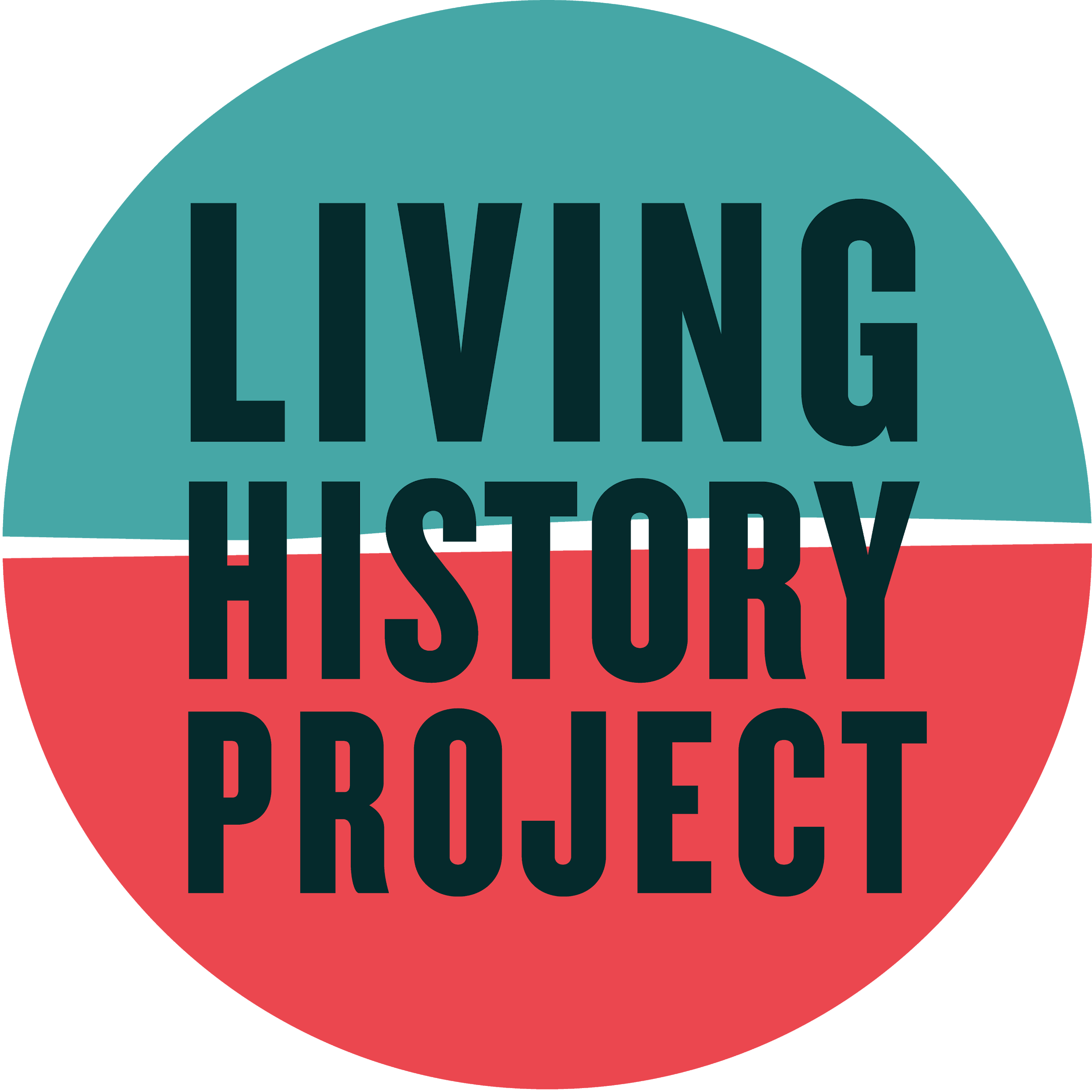 Associated StudentsDATE: 4/06/2020LOCATION: Remote Meeting      Minutes/Actions recorded by: Frances WooCALL TO ORDER: 4:02pm	 by Frances Woo, ChairA)  MEETING BUSINESSA-1. Roll CallA-2. Acceptance of Excused AbsencesMOTION/SECOND: Last Name/Last NameMotion Language: SAMPLE MOTION LANGUAGE          ACTION: Vote: X-X to APPROVE/DENY.Attendance: 3A-3.  Acceptance of ProxiesB.  PUBLIC FORUM/OPEN FORUMC. REPORTSC-1.  Advisor’s ReportC-2.  Chair ReportHonoraria Status:Must prove individuals remotely fulfilled honoraria requirements according to legal code guidelinesDuties of the Researchers:1) Conduct one (1) research assignment per quarter2) Attend all general member meetings.  Absences will be excused for valid family, medical, academic, and personal conflicts at the discretion of the Chair3) Adhere to the established research article deadlinesDid everyone receive checks from last quarter?Remote General MeetingsPromotion schedule for General MeetingsResearch Assignment → Social Media formattingPostpone first general meetingCreate new meeting structure dateHiring New Positions:Vice-ChairSocial Media/Marketing CoordinatorInternal Student CoordinatorExternal Student CoordinatorCoordinating with Kendra?Create job descriptionsEmail COC and ask them about the procedureFuture Quarter StructureGroup research assignments3 per groupAllows research to be split up more effectivelyTopic Selection ProcessC-3.  Vice-Chair ReportEmailed Kendra, have not heard anything but will touch base againBeloved Communities meeting → April 7, 1:30 PMRodney will send the zoom invitationOnline messaging campaign - talking about action plans around coronavirusMeeting with Daisy and Des @ 3C-4.  Social Media/Marketing Coordinator ReportFirst meeting -- graphic created RSVP linkOther social media campaignsPersonal videos from researchers?Interactive timeline for website Social Media:Other orgs reposting → boostFOUND MAHADER’s BOX IN AS ANNEX.C-5.  Internal Student Coordinator ReportRemote General Meeting StructureArticle → Social Media Submissions (options)Social Media Submission GuidelinesWould give us a surplus of content to hold over during SummerHave them come up with social media response questions?Remote Honoraria Guidelines$100 - 4/5 social media snippets?$200 - 8/10 social media snippets?Adjust for different meeting times Including additional resources + writing; dependent on amount of work that goes into researchingNew Requirement - GM’s have to share on social mediaGive option of continuing research remotely or creating social media submissions (alternatively)Topic Selections:Themes researched by general membersMust have relevance to this quarterGrad student organizingOrganizing in the era of COVID-19Approve topic selections during team meetingsPodcast Platform:Get in touch with LisaPurchasing Podcast platforms?WebsiteCompiling submitted answers and publishing under the section of website (from social media interactions?)(brainstorm new section + section organization)Meeting Activity Ideas:Old Documentary ScreeningsC-6.  External Student Coordinator ReportMCC Presentations:Outreach to student organizationsResearch more topic-specific itemsC-7. Group Project/Member Report(s)D. ACCEPTANCE of AGENDA/CHANGES to AGENDAE. CONSENT ITEMSApproval of our Action Summary/Minutes from:E. ACTION ITEMSThese are generally financial approvals. E-1. Old BusinessBrief description and dates item continued from agendaMOTION/SECOND: Last Name/Last NameMotion LanguageACTION: Vote: X-X to APPROVE/DENY.Advisor/Staff Instruction/Request: INSERT if APPLICABLEResponsible for Follow-through: NAME of PERSON/GROUP/N/AAdditional approval required: YES (Finance and Business Committee or Senate?)/NOE-2. New BusinessBrief description from agendaMOTION/SECOND: Last Name/Last NameMotion LanguageACTION: Vote: X-X to APPROVE/DENY.Advisor/Staff Instruction/Request: INSERT if APPLICABLEResponsible for Follow-through: NAME of PERSON/GROUP/N/AAdditional approval required: YES (Finance and Business Committee or Senate?)/NOF. DISCUSSION/REMARKSF-1. 2020-2021 Hiring ProcessGet in contact with COC and advisorF-2. Remote Meeting ActivitiesBrainstorm more bonding, research, and social media activitiesF-3. Student EngagementGet in touch with Project S.T.A.N.D. Student Engagement Committee; ask what their position/standing is with students/student engagementADJOURNMENTMOTION/SECOND TO ADJOURN MEETING: Woo/IrondistanAdjourned at 4:58pmNameNote: absent (excused/not excused)arrived late (time)departed early (time)proxy (full name)NameNote:absent (excused/not excused)arrived late (time)departed early (time)proxy (full name)Frances Woo xAbbey Irondistan xAlexandra Leal Silva x